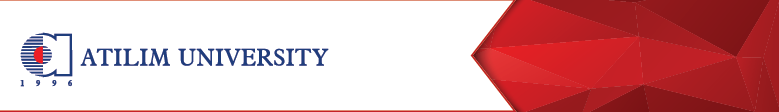 S. Gaye AyanoğluInstructor of Fashion & Textile DesignAtilim UniversityDepartment of Textile & Fashion Design 06830 Incek, Golbasi, Ankara/TURKEY sevgi.ayanoglu@parttime.atilim.edu.tr Tel: +90 312 586 89 43PERSONALEDUCATIONACADEMIC POSITIONSRESEARCH INTERESTSPUBLICATIONSCONFERENCE PRESENTATIONSART ACTIVITIESSCIENTIFIC ACTIVITIESCOURSES GIVENDate of Birth24.03.1992Place of BirthAnkara2017-IADE-Universidade Europeia (Portugal), Design, Ph.D.2015-2017Gazi University, Fashion Design, M.S.2010-2014Anadolu University, Fashion Design, B.S.2012Escola Superior de Artes e Design Matosinhos (Portugal), Fashion, Erasmus02/2020Instructor, Department of Department of Textile & Fashion Design, Atilim University, Turkey09/2018Jr. Researcher (Non-doctorate researcher),UNIDCOM/IADE - Unidade de Investigaçao em Design e Comunicaçao, Portugal10/2016 - 11/2017Research Assistant, Department of Fashion & Textile Design,Atilim University, Turkey12/2015 - 07/2016Research Assistant, Department of Fashion Design, Ipek University, Turkey1Sustainable Fashion2User-Centered Design3Design for Sustainable Behaviour4Fashionable Wearables1[manuskript in progress] Ayanoglu, S. G., Duarte, E., & Pereira, M. (2020). User-Oriented Challenges of Smart Mobility: Using Focus Groups to Explore User Behavior. Proceedings of 10th International Conference Senses &Sensibility: Lost in (G)localization, Lisbon/Portugal.2Ayanoglu, S. G., Duarte, E., & Pereira, M. (2019), A Literature Review of Sustainable Behaviours Asserted in the Context of Everyday Life in Cities, Convergências - Journal of Research and Teaching Arts. XII (24), Retrievedfrom journal URL: http://convergencias.ipcb.pt3Ayanoglu, S. G., Duarte, E., & Pereira, M.(2019). Exploring Sustainable Behaviors Embedded in Everyday Life in the City: An Overview of Suggested Behaviors in the City Context. Design Doctoral Conference’19: TRANSformation. Proceedings of the DDC 6th Conference (pp. 35-44).Lisbon: Ediçoes IADE. ISBN: 978-989-8473-27-14Ayanoglu, S. G.; Duarte, E.; Pereira, M. (2018). Promoting Sustainable Behaviour Through Fashionable Technology, Proceedings of the 5th Design Doctoral Conference: TRANSgression, Lisbon, Portugal 23-30. ISBN: 978-989-8473-25-75Ayanoglu, S. G.; Agaç, S. (2017), Sustainable Fashion Oriented DesignIdeas, Suleyman Demirel University ART-E Journal of Fine Arts Faculty, Isparta, Turkey 10 (19), 252-273. DOI: 10.21602/sduarte.2850831Ayanoglu, S. G., Duarte, E., & Pereira, M. (2019, November 28). Using Focus Groups to Design for Sustainable Behaviour: User-Oriented Challenges of Smart Mobility. In I. Farinha (Chair), 10th International Conference Senses & Sensibility: Lost in (G)localization at UNIDCOM/IADE-Universidade Europeia,Lisbon/Portugal.2Ayanoglu, S. G., Duarte, E., & Pereira, M. (2019, May 22). Exploring Sustainable Behaviors Embedded in Everyday Life in the City: An Overview of Suggested Behaviors in the City Context. In A. M. Ferreira (Chair), 6th Design Doctoral Conference "Transformation" at IADE - Universidade Europeia,Lisbon/Portugal.3Ayanoglu, S. G.; Duarte, E.; Pereira, M. (2018, June 21). Promoting Sustainable Behaviour Through Fashionable Technology. In A. M. Ferreira(Chair), 5th Design Doctoral Conference "Transgression" at IADE - Universidade Europeia, Lisbon/Portugal.4Ayanoglu, S. G. (2017, May). Silhouette Size Changes: A Case Study of Stella McCartney for 16 Year. In E. Mora (Chair), ZoneModa Conference2017 "S,M,L,XL - Sizing" at the Department for Life Quality Studies of the University of Bologna, Rimini/Italy.1Ayanoglu, S. G. (2017). Work of Art: “Lonely Woman”, Giresun University, “1stNational Woman Symposium Juried Group Exhibition 08-18 March, Giresun - Turkey.2Ayanoglu, S. G. (2017). 5 Looks Fashion Collection, Atilim University, “Group Exhibition of Atilim University Academicians”, Ankara - Turkey3Ayanoglu, S. G. (2016). Work of Art: “Process”, Dumlupınar University Kutahya Technical Sciences Vocational School, “Germiyan Glazed Tile andCeramic Fest” National Juried Group Exhibition 11-14 May, Kutahya - Turkey.Organizing Committee Member5th Design Doctoral Conference: Transgression (20-22 June 2018). Instituto de Arte Design e Empresa Universitário Unidade de Investigação em Design e Comunicação, PortugalYearCourse2019-2020Spring SemesterComputer Aided Fashion Design II2019-2020Spring SemesterTrend Analysis and Clothing Design